Материал за раздаване – Какво е добро във взаимоотношенията?Това са нещата, които смятаме, че трябва да имате в една добра връзка.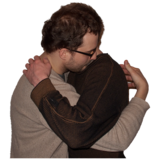 Емоционална подкрепаГрижете се един за друг. Обичайте се! Уважавайте взаимно чувствата си. Помагайте си един на друг, когато се чувствате зле.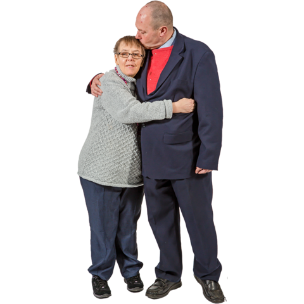 ПодкрепаПомагайте си един на друг, когато времена са тежки. Подкрепяйте се. Помагайте си, за да успеете.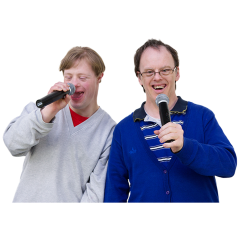 ЗабавлениеНаслаждавайте се на живота заедно. Излезте и се забавлявайте!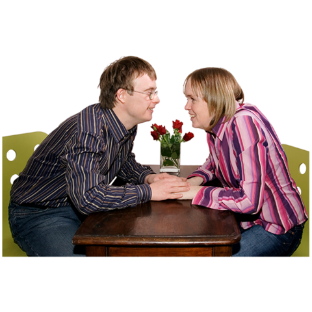 УважениеБъдете добри един към друг. Отнасяйте се с другия така, както искате той да се отнася с вас!Ценност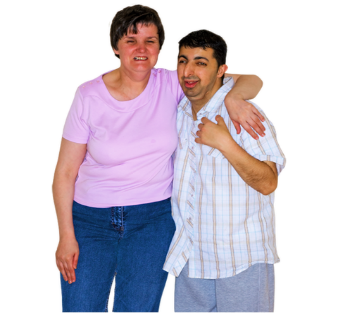 Нека другите знаят, че ги смятате за чудесни. Бъдете щастливи, че имате добри взаимоотношения.
Независимост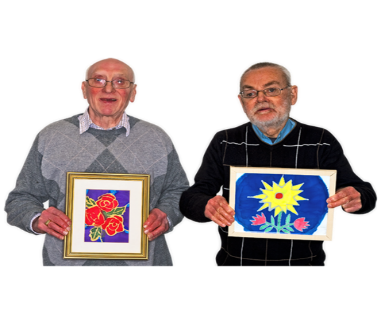 Вие сте партньори, но си имате своя индивидуалност. Понякога и двамата ще имате нужда от свое собствено пространство, за да правите своите си неща.Доверие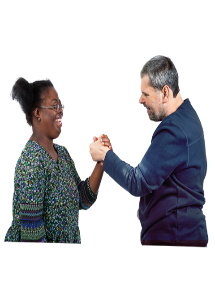 Доверявайте се един на друг! 

Полезност/Помощ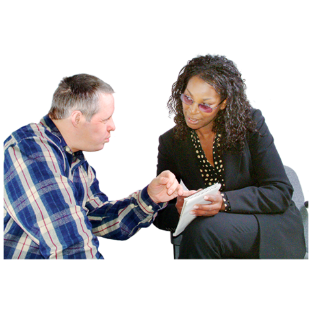 Помагайте си един на друг в правенето на неща.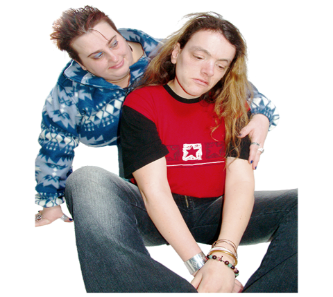 ГрижовностГрижете се един за друг, когато сте болни или нещастни.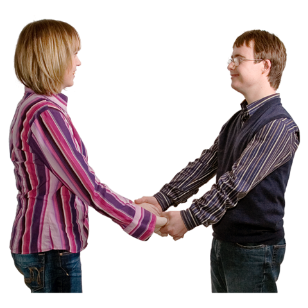 ЛюбезностБъдете мили един с друг. Грижете се за чувствата на другия.Говорене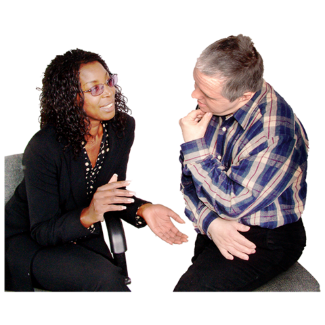 Говорете много. То ви помага да се разбирате един друг.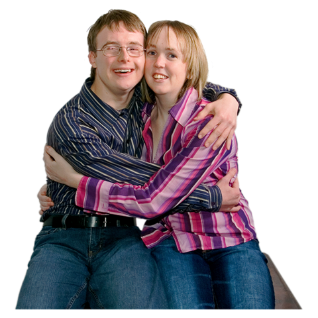 ЛюбовТова е ключът към всичко останало. Ако се обичате, останалото става лесно.
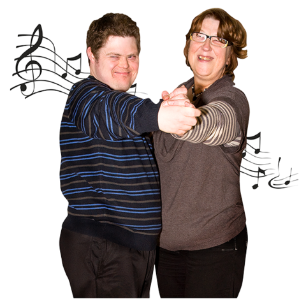 Общуване/компанияНаслаждавайте се на времето, което прекарвате заедно.
  Да бъдеш себе си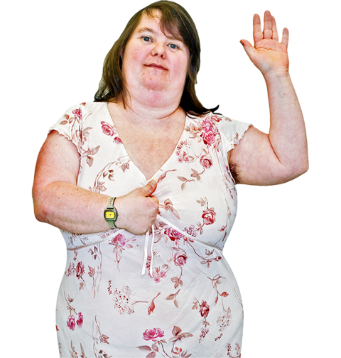 Бъдете честни за това кой сте. Няма да останете дълго влюбени, ако се преструвате на някой друг.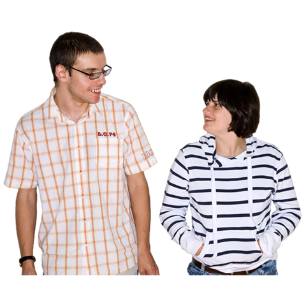 ЧестностКазвайте си истината!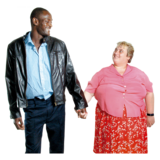 Различност/различияУважавайте факта, че сте различни. 
Вие ще харесвате различни неща.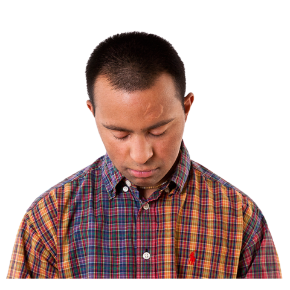 
ТъгаНормално е да сте тъжни понякога. Животът не е съвършен.           
Вие сте отбор:  Можете да постигнете всичко, ако си го поставите за цел.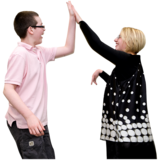 